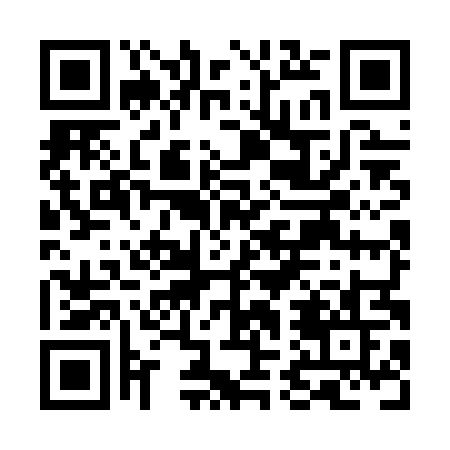 Prayer times for McKenzie Corner, New Brunswick, CanadaMon 1 Jul 2024 - Wed 31 Jul 2024High Latitude Method: Angle Based RulePrayer Calculation Method: Islamic Society of North AmericaAsar Calculation Method: HanafiPrayer times provided by https://www.salahtimes.comDateDayFajrSunriseDhuhrAsrMaghribIsha1Mon3:435:441:356:599:2611:272Tue3:445:451:356:599:2511:263Wed3:455:451:356:599:2511:254Thu3:465:461:356:599:2511:245Fri3:475:471:366:599:2411:246Sat3:485:471:366:599:2411:237Sun3:505:481:366:599:2311:228Mon3:515:491:366:589:2311:219Tue3:525:501:366:589:2211:2010Wed3:545:511:366:589:2211:1811Thu3:555:511:376:589:2111:1712Fri3:575:521:376:579:2111:1613Sat3:585:531:376:579:2011:1514Sun4:005:541:376:579:1911:1315Mon4:015:551:376:569:1811:1216Tue4:035:561:376:569:1811:1017Wed4:045:571:376:559:1711:0918Thu4:065:581:376:559:1611:0719Fri4:085:591:376:559:1511:0620Sat4:096:001:376:549:1411:0421Sun4:116:011:376:539:1311:0322Mon4:136:021:376:539:1211:0123Tue4:156:031:376:529:1110:5924Wed4:166:041:376:529:1010:5825Thu4:186:061:376:519:0910:5626Fri4:206:071:376:509:0810:5427Sat4:226:081:376:509:0610:5228Sun4:246:091:376:499:0510:5029Mon4:256:101:376:489:0410:4830Tue4:276:111:376:479:0310:4631Wed4:296:131:376:479:0110:44